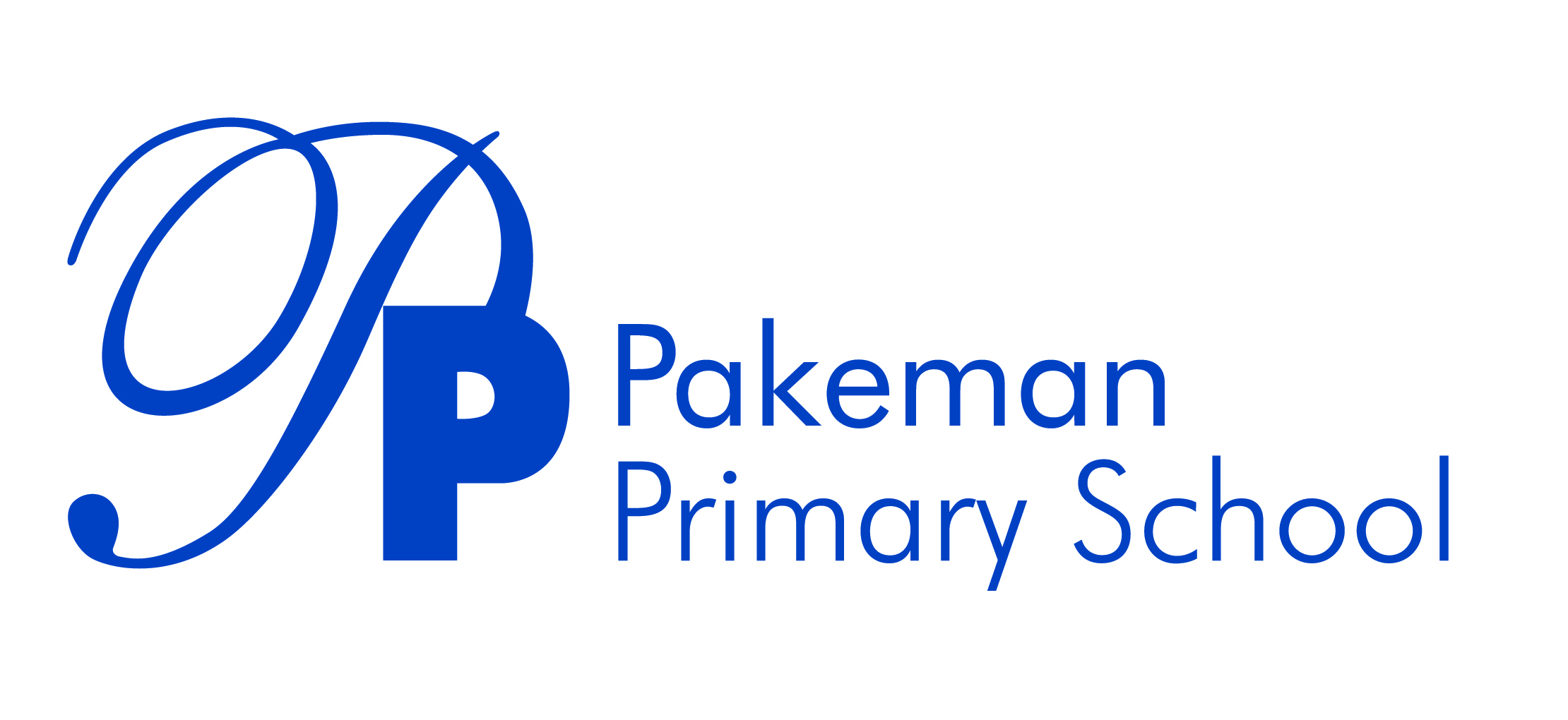 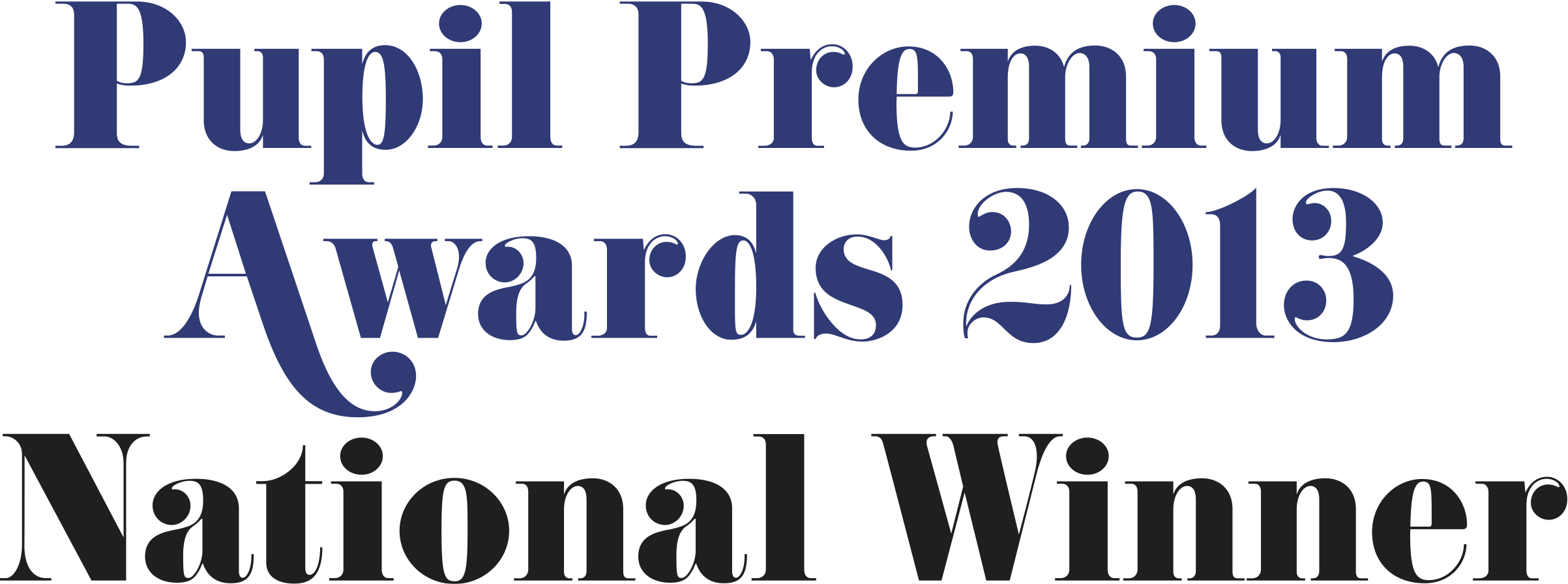 This policy sets clear processes and expectations for staff and families during the national Covid-19 epidemic. This policy will be continuously reviewed and may change at any time in response to DfE and LBI policy and guidance.PART I - CONTEXT AND PRINCIPLESContext:During the ongoing coronavirus pandemic there are three circumstances in which pupils may miss a significant period of learning in school:If self-isolating because they or a family member have symptoms and have not yet been tested or have tested positive. In this context, the majority of the pupil’s classmates will still be attending school and school staff will be working full-time in school. The period of schooling the pupil misses may not be predictable and may be very short-term, depending on the efficacy of testing. This circumstance is covered in ‘Part II’ of this policy.If a ‘bubble / phase’ closes because a member of it tests positive. In this case, all children in a class will be at home self-isolating for a period of 10 days and their teachers and support staff will also be at home, available to provide remote learning during the working day. This circumstance is covered in ‘Part III’ of this policy.If the government calls for a national lockdown that includes the closure of on-site provision for all children apart from those of key workers or classed as vulnerable. This circumstance would mirror the circumstance of a class/bubble closure but would apply to the whole school. Therefore, it would follow the regulations covered in Part III of this policy but on a whole school basis.This policy sets out the expectations and processes for how the school will continue to educate and provide pastoral support to pupils who are either self-isolating individually or as part of a bubble/phase closure.This policy should be read in conjunction with our Policy on Responding to Cases of Coronavirus.Home learning strategies:The following strategies will be used to support children and enable remote learning:Daily activities will be posted on Class Dojo. The tasks set by staff will allow children regular opportunities to complete literacy, maths, topic, mindfulness and PE activities. Children in EYFS and KS1 will also receive phonics lessons. Children will complete the activities in their Class Dojo books, uploading photos of their completed work onto the learning platform. Staff will offer regular feedback to children about the work that they upload.Whole class live Zoom sessions will take place three times per week, on a Monday, Wednesday and Friday. These live sessions will allow children to discuss the work that has been set by their teachers, play some educational games with their classmates and most importantly it will maintain a sense of classroom community during the period of remote learning.Phone calls home will be made every week to check on the wellbeing of the families and to ensure that children are able to access the remote learning.Online Health and Safety:Remote learning and increased time at home will mean an increase in screen time for many pupils. We  encourage parents to follow the ’10 top tips’ framework which provides practical steps to support a healthy and balanced digital diet. Our ‘Acceptable Use Policy’ at school which includes e-safety rules and this applies when children are engaged in school work on devices at home.PART II - INDIVIDUAL SELF ISOLATIONInitial process:If a pupil or household member develops symptoms of Covid-19, they will either:Not come to school. We will find out if they are self-isolating (a parent/carer calls us or we call them).Develop symptoms in school and be sent home.In both circumstances, they will be recorded on the school’s Covid-19 Risk and Incident Log on Cpoms.Office staff will record the children who are currently self-isolating. This includes the following:The child’s nameThe child’s classThe date self-isolation begins and the date it ends (10 days later)Whether the child has FSM status.Any important notes.Each day office staff are required to check for absences. If they see that new pupils from a class have gone into self-isolation because they have symptoms, they should:Call the family and hold the following conversation: How are family? Any help needed (if yes, inform DH & AH).Have they managed to book a test? Any help needed (if yes, inform Attendance Lead who will update the incident log)If they are FSM, do they want us to organise food (if yes, inform the DH).How do they want work sent? If they want to send someone outside of their bubble into school to collect a work pack a date and time should be agreed.Office staff must communicate these details to class teachers as soon as possible. Providing Work:The school will provide pupils who are individually self-isolating with a paper learning pack. Phase/ Teams of teachers can create these packs in the following ways:Utilise the work on Islington’s home learning websiteCreate learning packs. These could be created on a 2 weekly basis, and sent home as homework if not used.Ensure children with SEND or other needs have a bespoke learning pack, if they will not be able to access the work packs sent to the majority of pupils.Teachers are encouraged to have a number of these learning packs ready, should a child go into individual self-isolation. Remote education will be aligned to the classroom curriculum and will mirror in-school provision. Work can be distributed in the following ways:If the child is at school when they go into self-isolation, they can be handed a pack as they leave.If the child is at home when they go into self-isolation, the staff member calling them should offer to either email the work or provide a printed pack that will be posted. The Child and Family support worker is responsible for:Emailing a pack to the parent/carer, or Agreeing a time for collection of a hard copyPosting a learning packOngoing Support and Communication:In cases of individual self-isolation, the capacity of teaching staff to offer ongoing feedback and support is limited by the fact that they have full-time work to do in school. School staff will do the following:If the family is entitled to free school meals and requires help in this area, the school office and family support worker will offer support.If there are welfare and / or safeguarding concerns around the child or family, the school’s inclusion team will maintain an appropriate level of contact and offer support as needed.Parents/carers and pupils will be encouraged to contact the school if they have any questions or support needs.PART III – BUBBLE/PHASE CLOSURE – IF APPLICABLEInitial process:We will close a bubble / phase if we reach a threshold of people who test positive for coronavirus. Our Policy on Responding to Cases of Coronavirus outlines this process in detail and contains model letters, which will need to be sent to parents as soon as the decision to close a bubble/phase has been made. Defining a bubble/phase: It is very clear which bubble/phase all pupils are in. However, staff in school work across bubbles/phases. If the school decides to close a bubble/phase, this will include:Staff who work directly with the bubble/phase in class (e.g. class teachers and bubble-based support staff)Staff who have been identified as at high-risk from coronavirus in our individual employee risk assessment process.The decision to close a bubble/phase could be made in two circumstances:Staff and pupils are in school.Pupils and some staff are not in school.A - Staff and pupils are in school:SLT will inform staff of the intention to close the bubble/phase.SLT will review the model letters in our Policy on Responding to Cases of Coronavirus, to ensure they are suitable for the specific circumstance, and then send these to the appropriate parents.Teachers will explain to their classes what has happened.  They will be reassuring and clear. They will explain to pupils what they can expect over the next two weeks.SLT and office staff will call parents and ask them to collect their children (siblings in other bubbles/phases do not need to self-isolate for a contact case).SLT, office staff and bubble/phase teaching staff will manage the process of child collection. Pupils will be brought out to parents in the school playgrounds.Teachers will explain to the class that they will begin remote learning using Class Dojo on the next school day.Bubble/phase staff will leave the building once all children have been collected. They will ensure they have access to a laptop/ chromebook or tablet for use at home.The office will use attendance records to contact any parents whose children were absent from school, explain the situation and inform them that the bubble will switch to remote learning using Class Dojo.B - Staff and pupils are not in school:SLT will inform staff of the intention to close the bubble/phase.SLT will review the model letters in our Policy on Responding to Cases of Coronavirus, to ensure they are suitable for the specific circumstance, and then send these to the appropriate parents.The office will send a Teachers2parents (text) to parents to explain the situation. Note, siblings in other bubbles/phases do not need to self-isolate and should come to school.Bubble/phase staff will ensure they have access to a laptop or chromebook for use at home. If necessary we will arrange a delivery.Online Learning:During a period of bubble/phase self-isolation, teachers working from home will be expected to: Host a live Zoom session on a Monday, Wednesday and Friday of each week to register the class, discuss the children’s learning and maintain a sense of classroom community. Teachers should keep the meeting time consistent across the two weeks of self-isolation. Teachers can use Teachers2parentsand Class Dojo to communicate to the class when the online event will take place and how pupils can log on to it. Teachers should use the online event to ask about and give feedback on the previous day’s learning and ensure pupils are prepared for the next day’s learning. Use Class Dojo to provide daily lessons for the class. Clear instructions on how to complete each task should be provided alongside any resources that pupils may need. Staff should ensure that they maintain an online presence through a range of methods including teacher-made videos, offering regular feedback on completed work and providing support to individual pupils and their parents/carers in order that they can complete their work. It should be noted that teachers have trained pupils in the use of Class Dojo as it is now the preferred homework platform for the school so children use it on a regular basis. Online learning is far more effective if pupils know what to expect when they enter a period of self-isolation. If the children do not have access to a device, school will provide one or a learning pack will be provided. Remote education will be aligned to the classroom curriculum and will mirror in-school provision. Ongoing Support and Communication:As well as daily communication through Class Dojo, the school will do the following:Teachers and support staff will call families once a week to check in on their wellbeing and learning. They will prioritise pupils who have not taken uploaded work onto Class Dojo or taken part in the live Zoom sessions.Office staff will call all families in the bubble/phase entitled to free school meals.  They will ask if they have enough food and if not, will arrange a time for families to collect food from school or organise food vouchers.The inclusion team will assess whether increased welfare contact is required for any pupil or family in self-isolation. They will maintain an appropriate level of contact and offer support as needed. Weekly pastoral care meetings will be used to discuss and review needs.Exceptional Circumstances:In the event that a bubble/phase teacher is unwell or has other reasonable limitations on their capacity to work from home, school staff and / or other members of bubble/phase staff will run the live Zoom sessions for that teacher’s class. The school will also ensure that pupils who do not attend the online event receive a phone call. The capacity of school staff to use Class Dojo to provide ongoing feedback and support to pupils may be limited in the event of a bubble/phase teacher being unwell. In these circumstances, the school commits to doing all it can to provide for the learning needs of its pupils. It should be noted that we will prioritise pupil welfare and safeguarding.Support for Staff who are Self-Isolating:The schools recognise that a period of self-isolation can have negative impact on the wellbeing of staff as well as pupils. The capacity of staff to support pupils and families is dependent on their own wellbeing. If a bubble/phase is sent home, members of the school’s SLT will call all staff who are self-isolating on a daily basis initially - and at appropriate intervals after that - to check on their wellbeing and provide support if needed. All staff are encouraged to use the school’s Wimi groups to maintain contact and offer support to each other. PART IV – ROLES AND RESPONSIBILITIESExpectations of Teachers:When providing remote learning, teachers must be available between 8.45am and 3.30pm. If they’re unable to work for any reason during this time, for example due to sickness or caring for a dependent, they should report this using the normal absence procedure. When providing remote learning, teachers are responsible for:Setting work:For own class and other classes in the event of staff sicknessProviding a registration and explanation session on Zoom with their whole class every Monday, Wednesday and Friday for the period of school closure (at split times to support access)Providing a broad and balanced curriculum which includes:Daily reading / writing tasksDaily phonics (EYFS and KS1)Daily maths tasksDaily topic / science / creative taskRegular mindfulnessRegular physical activitiesWork will be set before 9:00am each dayWork will be uploaded on Class Dojo – children have been provided with training on how to use the platform prior to any closureA text explanation will be included underneath tasks – which can be translated using the translate feature in Class Dojo. Some tasks also include teacher-made instruction videos.Teams will work together to plan learning in PPA time each week to ensure consistency.During weekly phone calls, staff will check which children are having difficulty with devices / internet access and support will be provided. Providing feedback on work:Children will upload completed work on Class DojoEach day, staff will comment on submitted workGood examples of work will be shared in the class story section, which allows other children to see it. Award points for completed work, work of high quality and for demonstrating positive learning behavioursExpectations of Teaching Assistants:When assisting with remote learning, teaching assistants must be available between 8.45am and 3.15pm.If they’re unable to work for any reason during this time, for example due to sickness or caring for a dependent, they should report this using the normal absence procedures.Teaching assistants are responsible for:Supporting targeted pupils who aren’t in school with learning remotelyCommenting on work that has been uploaded on Class DojoContacting families from their class to check in and to provide supportAttending live sessions to support class teacher and being aware of learning being set for that dayFollowing up on children who are not engaging on Class DojoCompleting online training sessionsBeing available for administrative tasksCompleting tasks as directed by class teacher, team leaders and SLTKeeping in touch with pupils who aren’t in school and their parents:Every family will get a weekly pastoral care phone call to check on wellbeing and needsIf parents need to contact school (outside of these phone calls) they should use phone or email. Class Dojo will also be used for communication during any school closure. Staff will respond to these messages within working hours.Support staff to report back from weekly phone calls using script and grid to avoid over communication or communication at inappropriate times.Teachers will follow up on any children who are not engaging with learning to provide support, encouragement and further instruction Complaints / concerns will be dealt with in the usual way according to the school complaints policy. Any safeguarding concerns will be dealt with in the usual way and will be reported to the DSL and written up using CPOMsAny behavioural issues will be followed up with a phone call to parents/carers by the class teacher or a member of the SLT if necessaryNOTE ON KEY WORKER PROVISION: When key worker provision is running in school alongside remote learning, some staff members will need to be in school. In this case, the setting of work, provision of feedback and responsibility for contacting families will be taken on by the team of staff with responsibility for remote learning. Attending virtual meetings with staff, parents and pupils:Staff will follow the school code of conduct, which includes wearing appropriate clothing at all times. Virtual meetings will take place in suitable locations –e.g. avoiding areas with background noise and ensuring backgrounds are appropriateStaff will open meetings 5 minutes before the start time so that they can be sure links are working and that the session is well prepared. Expectations of Subject Leads:Alongside their teaching responsibilities, subject leads are responsible for:Ensuring adequate coverage of their subjectSupporting staff in choosing the best teaching strategies for remote learning Working with teachers teaching their subject remotely to make sure all work set is appropriate and consistentMonitoring the remote work set by teachers in their subject and feeding back to the Senior leadership team Gathering evidence of high-quality work and building a portfolio of excellence Providing support and training for staff through meetings with teams and teaching staffAlerting teachers to resources they can use to teach their subject remotelyExpectations of Senior Leaders:Senior leaders are responsible for:Co-ordinating the remote learning approach across the school Monitoring the effectiveness of remote learning –through meetings with SLT, teachers and subject leaders, reviewing work set and gathering feedback from pupils and parentsMonitoring the security of the remote learning systems, including data protection and safeguarding Expectations of Designated Safeguarding Lead:The DSL is responsible for:Identifying the most vulnerable children in schoolWeekly check-ins with vulnerable families (or more frequent if necessary)Updating, following up on and managing safeguarding incidentsLiaising with children’s social workers, Families First and other agencies Attending online CP, CIN and TAC meetingsLeading weekly pastoral care meetingsExpectations of IT Technician:Our IT technician is responsible for:Fixing issues with systems used to set and collect workHelping staff and parents/carers with any technical issues they’re experiencingReviewing the security of remote learning systems and flagging any data protection breaches to the data protection officerAssisting pupils and parents/carers with accessing the internet or devicesExpectations of Pupils and Parents:Staff can expect pupils learning remotely to:Be contactable during the school day Complete work to the deadline set by teachersSeek help if they need it, from teachers or teaching assistantsAlert teachers if they’re not able to complete workTo follow online safety rulesStaff can expect parents with children learning remotely to:Make the school aware if their child is sick or otherwise can’t complete workSeek help from the school if they need itBe respectful when making any complaints or concerns known to staffTo ensure children follow online safety rulesTo provide positive feedback for their child by commenting on, or liking, their workExpectations of Governors:The governing body is responsible for:Monitoring the school’s approach to providing remote learning to ensure education remains as high quality as possibleEnsuring that staff are certain that remote learning systems are appropriately secure, for both data protection and safeguarding reasonsPART V - CONTACTSIf staff have any questions or concerns about remote learning, they should contact the following individuals:Issues in setting work – talk to your team leaders, the relevant subject lead or the DHIssues with behaviour – talk to your team leader or a member of the SLTIssues with IT – talk to the IT technician or the computing coordinator and / or log a concern via Wimi Issues with their own workload or wellbeing – talk to your line manager or a member of the SLTConcerns about data protection – talk to the SBM (or Mazidur Rahman - Local authority GDPR advisor) Concerns about safeguarding – talk to the DSL or Deputy DSLPART VI – DATA PROTECTION AND GDPRData protection4.1 Accessing personal dataWhen accessing personal data for remote learning purposes, all staff members will:Access SIMs or CPOMs should contact details be required for any of the pupils or speak to a member of the school admin team4.2 Processing personal dataStaff members may need to collect and/or share personal data such as email addresses and phone numbers as part of the remote learning system. As long as this processing is necessary for the school’s official functions, individuals won’t need to give permission for this to happen.However, staff are reminded to collect and/or share as little personal data as possible online and to delete any personal data from their devices once it is no longer required.4.3 Keeping devices secureAll staff members will take appropriate steps to ensure their devices remain secure. This includes, but is not limited to:Keeping the device password-protected – strong passwords are at least 8 characters, with a combination of upper and lower-case letters, numbers and special characters (e.g. asterisk or currency symbol)Making sure the device locks if left inactive for a period of timeLogging on to secure school systems to retrieve planning SafeguardingAll staff must read our Safeguarding policy Monitoring arrangementsThis policy will be reviewed at the end of each term by a member of SLT and in the event of a school closure. At every review, it will be approved by the chair of governors.APPENDIX IImplementing this remote learning policy has training implications for staff and pupils around the use of online learning platforms. Staff Training / TasksNew staff to be supported with navigating their way around Class Dojo, with uploading tasks, and sharing work as well as around expectations with regard to providing feedback. (Team Leader / DH)General meeting to inform staff of new policy and their roles within in. (DH)Ensure all children have logins to Class Dojo, Mathletics and Purple Mash Class teachers to set work on Purple Mash matched to children’s needs.  (Class teachers)Teams to prepare paper packs for children who are self-isolating (Team Leaders/ DH and CFSW)Teams to put together expectation sheet to be sent home with all paper work-packs (Team Leaders)Identify children with no internet access and / or devices (DH and support staff)Develop loan agreement and prepare equipment to go home on loan (HT)Ensure all staff and parents/carers are aware of Acceptable Use Policy for all – (DH and HT)Pupil TrainingClass teachers to ensure that all children have logged in and handed in homework on Class Dojo (Class teachers)Deliver in-class sessions using Class Dojo – setting homework – to ensure children can access Class Dojo, are confident in navigating their way around, know how to upload work, know what the point system is used for and understand how work will be set in the event of another closure. (Class teachers)Deliver in-class sessions on Purple Mash–to ensure children can access them, are confident in using them. (Class teachers)APPENDIX 2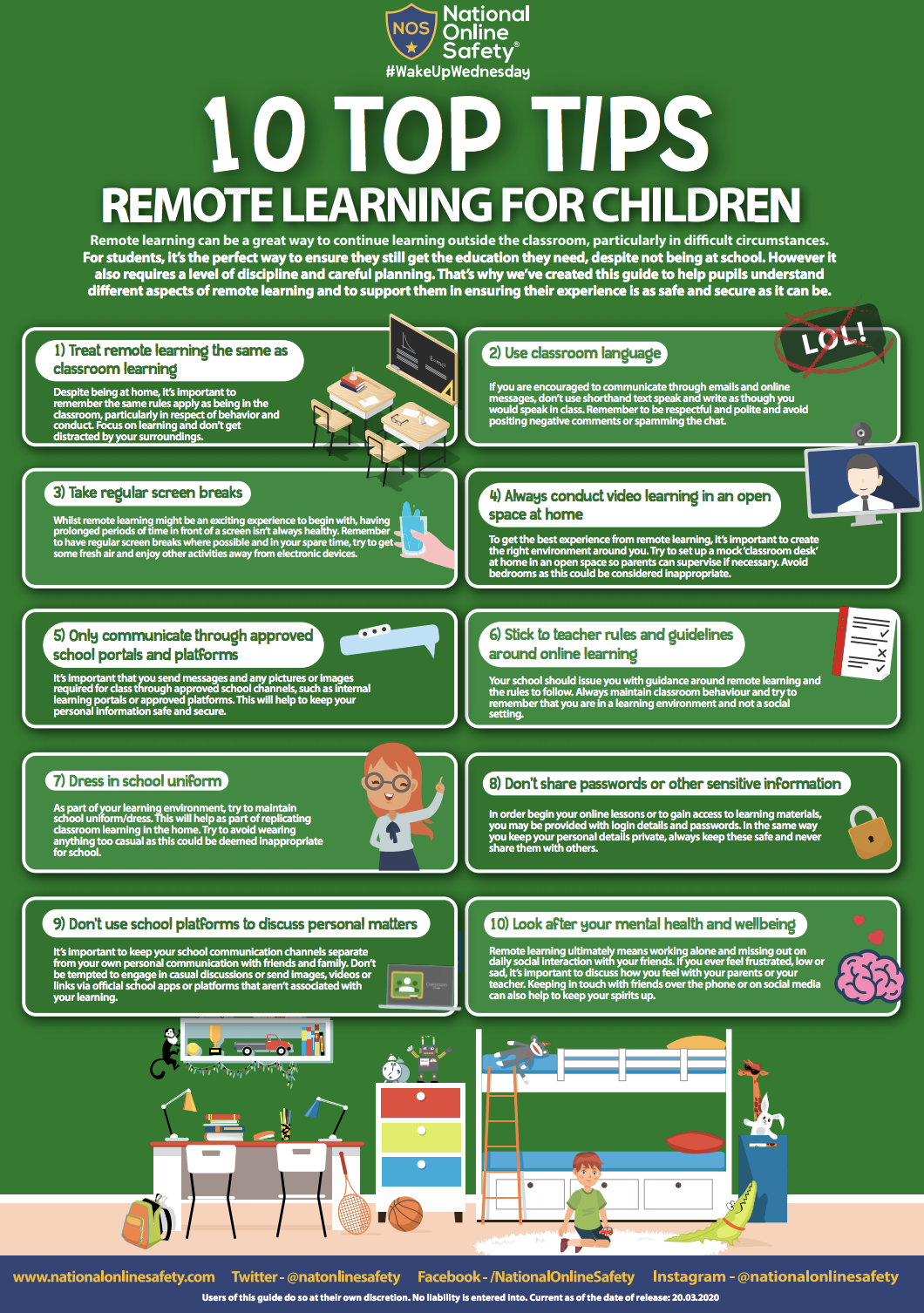 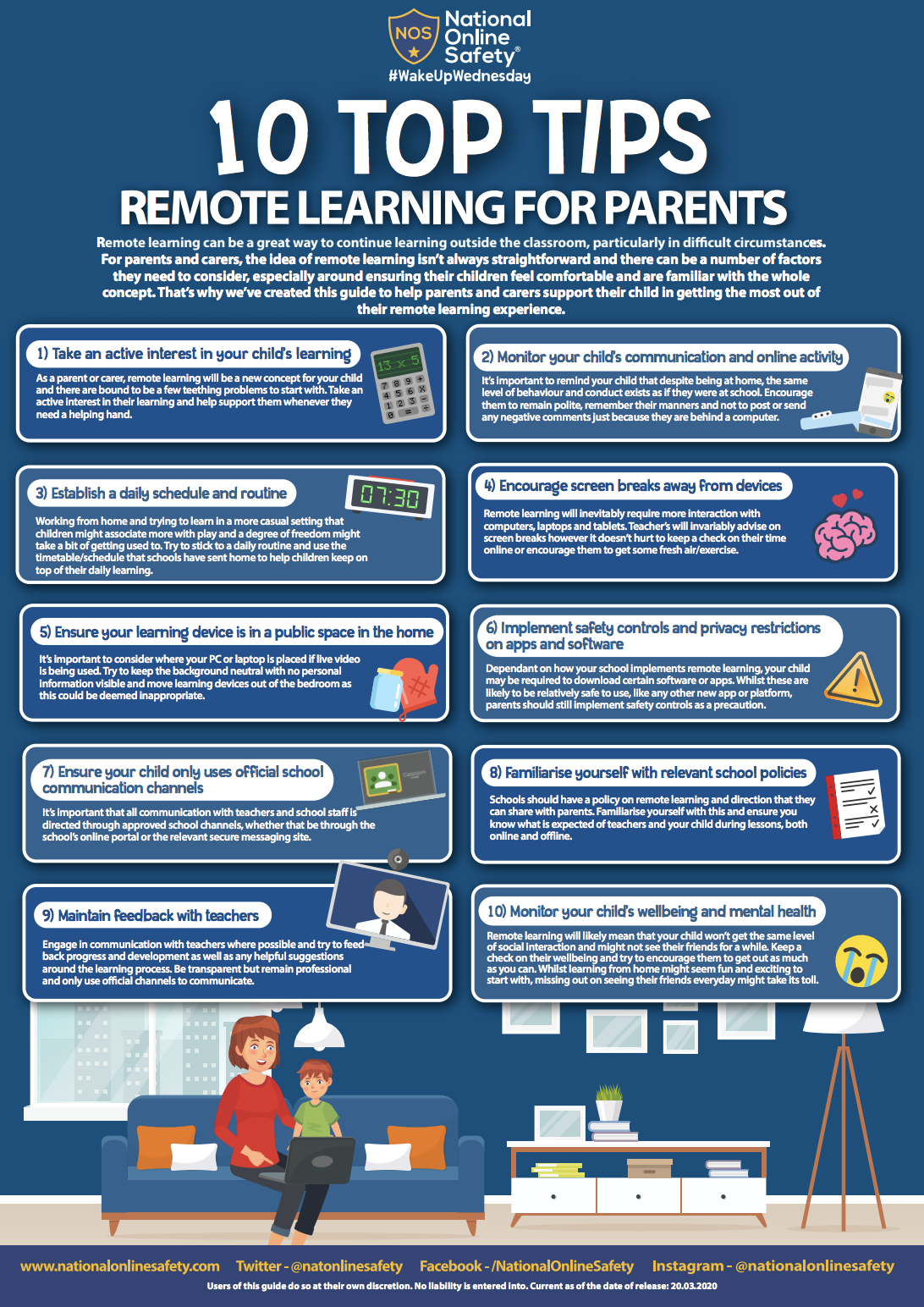 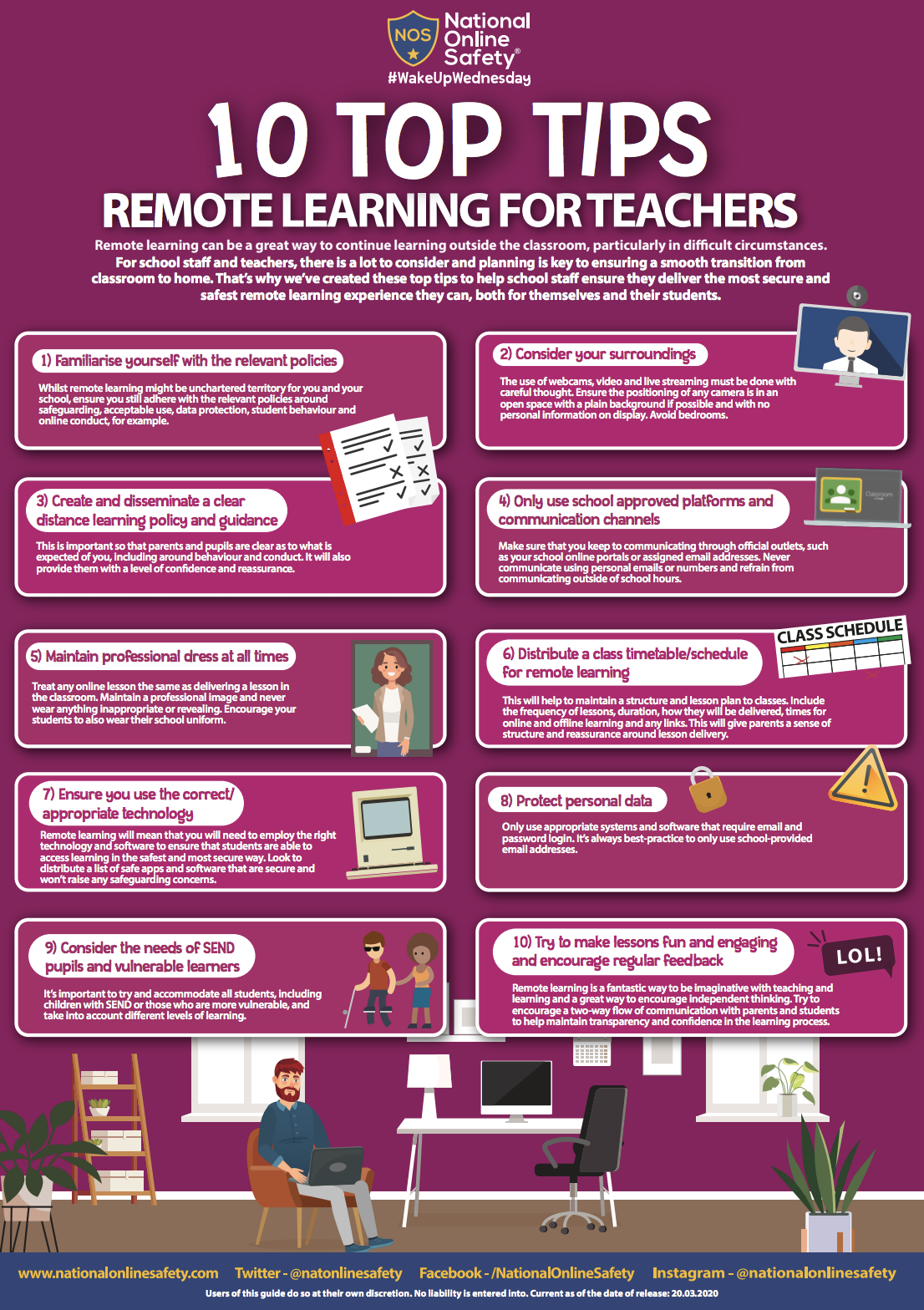 